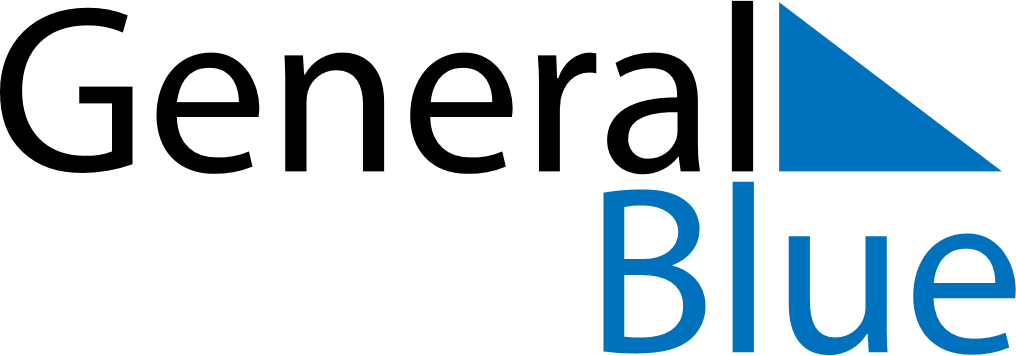 February 2019February 2019February 2019NorwayNorwayMondayTuesdayWednesdayThursdayFridaySaturdaySunday12345678910Mother’s Day111213141516171819202122232425262728